Your detailsAgent’s detailsPostal address for letters
Details about the proposed developmentYour interest in the land adjoining the proposed development siteApplication detailsSupporting material
Fee
The National Adult Literacy Agency (NALA)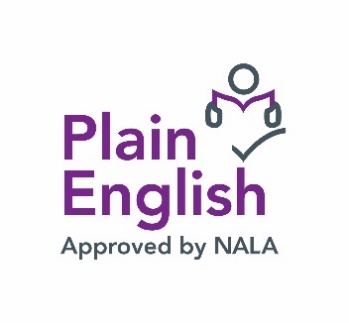 has awarded this document its Plain English Mark.Last updated: July 2020.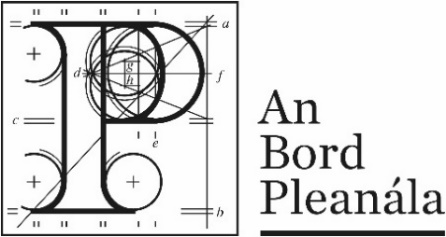 
Leave to Appeal
Application Form1.Applicant’s details (person applying for leave to appeal) 
Your full details:Applicant’s details (person applying for leave to appeal) 
Your full details:Applicant’s details (person applying for leave to appeal) 
Your full details:(a)Name(b)Address 2.Agent’s details (if applicable)If an agent is acting for you on this Leave to Appeal application, please also provide their details below. If you are not using an agent, please write “Not applicable” below.Agent’s details (if applicable)If an agent is acting for you on this Leave to Appeal application, please also provide their details below. If you are not using an agent, please write “Not applicable” below.Agent’s details (if applicable)If an agent is acting for you on this Leave to Appeal application, please also provide their details below. If you are not using an agent, please write “Not applicable” below.(a)Agent’s name(b)Agent’s address3.During the application, we will post information and items to you or to your agent. For this application, who should we write to? (Please tick  one box only.)During the application, we will post information and items to you or to your agent. For this application, who should we write to? (Please tick  one box only.)During the application, we will post information and items to you or to your agent. For this application, who should we write to? (Please tick  one box only.)During the application, we will post information and items to you or to your agent. For this application, who should we write to? (Please tick  one box only.)During the application, we will post information and items to you or to your agent. For this application, who should we write to? (Please tick  one box only.)You (the applicant) at the address in Part 1The agent at the address in Part 24.Please provide details about the planning authority decision you wish to make a Leave to Appeal application. If you want, you can include a copy of the planning authority’s decision as the details.(a)Planning authority 
(for example: Ballytown City Council)(b)Planning authority register reference number 
(for example: 18/0123) (c)Location of proposed development 
(for example: 1 Main Street, Baile Fearainn, Co Ballytown)5.Please provide details about your interest in the land which is adjoining (next to or joined with) the proposed development site.6.GroundsPlease describe the grounds on which you want to make a Leave to Appeal application (planning reasons and arguments). You can type or write them in the space below or you can attach them separately. 7.If you wish, you can include supporting materials with your application. Supporting materials include:photographs, plans, surveys, drawings or maps. 8.You must make sure that the correct fee is included with your application. You can find out the correct fee to include in our Fees and Charges Guide on our website.